Сумська міська рада VIIІ СКЛИКАННЯ IV СЕСІЯРІШЕННЯЗ метою забезпечення специфічними медичними препаратами осіб зі спінальною м’язовою атрофією, керуючись статтею 25 Закону України «Про місцеве самоврядування в Україні», Сумська міська радаВИРІШИЛА:1. Затвердити звернення до Міністерства охорони здоров’я України щодо забезпечення закупівлі за кошти державного бюджету специфічних препаратів для лікування спінальної м’язової атрофії (додається). 2. Доручити Сумському міському голові (Лисенко О.М.) невідкладно направити Міністерству охорони здоров’я України звернення щодо забезпечення закупівлі за кошти державного бюджету специфічних препаратів для лікування спінальної м’язової атрофії. 3. Організацію виконання даного рішення покласти на заступника міського голови з питань діяльності виконавчих органів ради Іщенко Т.Д. Сумський міський голова				                		О.М. ЛисенкоВиконавець:  Чумаченко О.Ю._________________________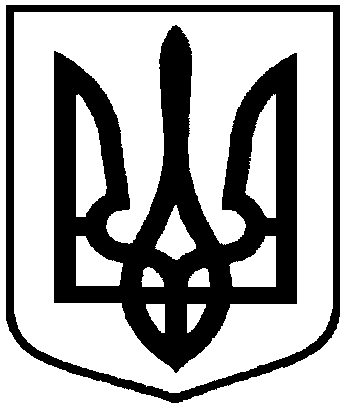 від 24 лютого 2021 року № 449 - МРм. СумиПро звернення до Міністерства охорони здоров’я України щодо забезпечення медичними препаратами дітей зі спінальною м’язовою атрофією 